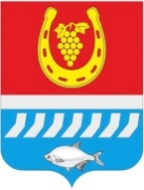 АДМИНИСТРАЦИЯ ЦИМЛЯНСКОГО РАЙОНАПОСТАНОВЛЕНИЕ__.02.2023                                                № ___                                           г. ЦимлянскО внесении изменений в постановление Администрации Цимлянского района от 23.01.2023 № 35 «Об утверждении перечня предприятий и видов работ для отбывания обязательных и исправительных работ в Цимлянском районе в 2023 году» 	На основании ходатайства Волгодонского межмуниципального филиала ФКУ УИИ ГУФСИН России по Ростовской области от 18.01.2023 № 62/39/12/1-170, Администрация Цимлянского районаПОСТАНОВЛЯЕТ:	1. Внести в приложение № 2 к постановлению изменения, дополнив перечень предприятий строкой 36 следующего содержания:  	2. Контроль за выполнением постановления возложить на первого заместителя главы Администрации Цимлянского района Ночевкину Е.Н. Глава Администрации Цимлянского района                                                                        В.В. СветличныйПостановление вносит отдел экономического прогнозирования и закупок Администрации Цимлянского района36.  АО «Цимлянские Вина»2